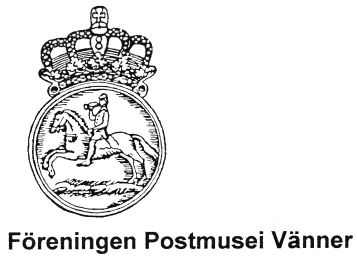 Bäste medlem i vår förening!Gott Nytt År 2017 tillönskas Dig som medlem i Postmusei vänner.Jubileumsåret 2016 avslutas under januari månad 2017 med vår jubileums- utställning ”Föreningen Postmusei Vänner 90 år”. Ta chansen att se den! Du hittar utställningen också på nätet på www.netex.se/postmuseum. Medlemsavgiften för 2017 är för enskild medlem 250 kr och för familj 350 kr. Inbetalning görs senast 1 mars 2017 på PMV plusgirokonto 1293-0. Årsmötet 2017 äger rum tisdagen den 7 mars 2017 kl 17.30 på Postmuseum. Se andra sidan! Årets utlandsresa går till Tammerfors i Finland 24 maj till 28 maj 2017. Vi besöker bland annat världsutställningen FINLANDIA 2017. Vi avreser onsdagen 24.5.2017 kl 19.30 med M/S Silja Galaxy. Ankomst Åbo torsdagen 25.5.2017 kl 07.00 för vidare bussfärd till Tammerfors. Efter inkvartering på Hotel Ilives besöker vi FINLANDIA 2017 som invigs denna dag. Kommande dagar besöker vi utöver utställningen Postmuseum i Tammerfors samt efter eget val olika museer i Tammerfors museipark. Fredagen 26.5. intar vi en gemensam middag på vårt hotell. Vi avreser lördagen 27.5. till Åbo för övernattning på Hotel Hamburger Börs.  Återresa till Stockholm söndagen 28.5. kl 08.15 med M/S Silja Galaxy. Ankommer Stockholm söndagen 28.5 kl. 18.15.Resan kostar per person (boende, mat, transport) i dubbelhytt/rum  3.130 kr och singelhytt/rum 4.830 kr.Anmälan till Karin Nygren (adress se andra sidan) senast 1 april  2017.Boksläpp Postryttaren 2017 planeras ske onsdagen 11 maj kl 16.Med bästa hälsningar från din ordförande 	Gustaf Ankarcrona					V.G.V